СеминарСамаринойИрины Михайловны Исх. № 15-с от 27.06.2021 	Данное письмо является основанием для оплаты, ст. 437 ГК РФ Приглашаем на информационно-консультационные семинары Самариной И.М.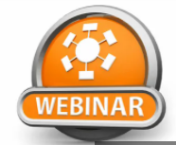 14 июля 2021 года(онлайн-трансляция)«УСН: отчетная компания за 1-е полугодие 2021 г»1. УСН: кратко о главном.Новшества 2021г: обзор изменений. Разъяснения МФ.Новые обязанности упрощенщиков в связи с введением с 01.07.2021 института прослеживаемости товаров и новые формы отчетности2.Налоговое администрирование:Начало с 01.07.2021 года процесса выдачи ФНС России усиленных квалифицированных подписейИзменения с 01.07.2021 года в процедурах налогового контроля: введение процедуры аннулирования налоговых деклараций; изменения в процедурах проведения камеральных проверок, доступа на территорию налогоплательщика и осмотра территории налогоплательщика; изменение в процедуре приостановления операций по счетам.ККТ: что не пропустить с 01.07. 2021г3. «Зарплатные» налоги и сборы: Страховые взносы и официальные разъяснения Минфина: когда возникают риски и как их избежать.Пониженные тарифы по мнению МФ - это обязанность, а не право!НДФЛ в 2021 г4. Бухгалтерский учет и отчетность.Актуальные обновления нормативной базы по бухгалтерскому учету: разъясняющие документы Минфина России.  ФСБУ 27/2021 «Документы и документооборот в бухгалтерском учете» (приказ Минфина РФ от 16.04.2021 № 62н).Внимание! Автор оставляет за собой право вносить в программу изменения, направленные на её актуализацию.Стоимость участия : 3500 руб. НДС нет Реквизиты для оплаты: Внимание! Изменения в реквизитах.Семинар состоится с 10-00 до 13-30 часов.Внимание! Формы договора и акта размещены на сайте www.aktiv-c.ru (возможно подписание документов в рамках ЭДО)Дополнительная информация и обязательная регистрация на сайте: www.aktiv-c.ruили 8-961-846-77-15, 8-913-914-45-45 или e-mail: manager@aktiv-c.ru